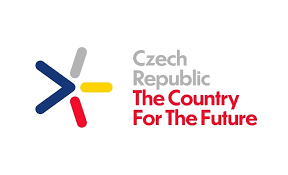 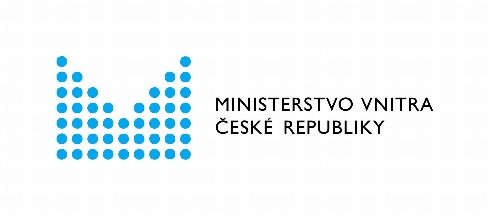 Potvrzení o výkonu přeshraničního zaměstnáníConfirmation of a cross-border work performancePotvrzuje se, že osoba / It is hereby confirmed that a personJméno a příjmení: / Name and surname		……………………………………………………………………………… Datum narození: / Date of birth		………………………………………………………………………………  Bydliště: / Place of residence			………………………………………………………………………………  pracuje v / works inNázev společnosti, úřadu, organizace: / Name of company, office, organisation …………………………………………………………………………………………………………………………………………………………………….Adresa místa výkonu práce: / Address of work performance place …………………………………………………………………………………………………………………………………………………………………….Dále se potvrzuje, že pro účely překračování státní hranice na tzv. pendlerských přechodech, se místo výkonu práce nachází ve vzdálenosti do 100 km od státní hranice České republiky. It is furthermore confirmed that for the purpose of crossing the state border at the so-called “pendlers’ crossing points” the place of work performance is within the 100 km from the state border of the Czech Republic.   V / In …………………… dne / date …………………		                                       ………..….…………………………………..								Razítko a podpis zaměstnavatele Stamp and signature of an employer